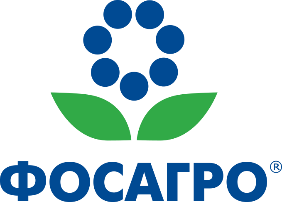 Акционеры ФосАгро на годовом собрании приняли решение о выплате дивидендов, признав успешными результаты 2019 г.Москва. 26 мая 2020 г. Годовое общее собрание акционеров ПАО «ФосАгро» («Компания», «Группа», Московская биржа, LSE: PHOR) приняло решение о выплате дивидендов в объеме 2,331 млрд рублей из расчета 18 рублей на акцию (или 6 рублей на ГДР) из части нераспределенной чистой прибыли по состоянию на 31 декабря 2019 г. В качестве даты закрытия реестра для получения дивидендов утверждено 2 июня 2020 г. Собрание, состоявшееся 22 мая 2020 г. в форме заочного голосования, утвердило годовой отчет Общества за 2019 год, в котором нашли отражение рекордные производственные результаты: рост выпуска удобрений и кормовых фосфатов на 6,1% - до 9,5 млн тонн и 10,5 млн тонн апатитового концентрата.Уверенные операционные показатели позволили компании добиться сильных финансовых результатов, в том числе рекордного уровня свободного денежного потока, который вырос почти на 40% к уровню 2018 года и составил более 28 млрд рублей, а также увеличения выручки на 6,3%, в сравнении с 2018 годом, - до 248,1 млрд рублей, в основном благодаря росту продаж удобрений на 7%, росту EBITDA - на 0,9% - до 75,6 млрд рублей при стабильно высоком показателе рентабельности в 30,5% и скорректированной чистой прибыли в размере 37,1 млрд рублей.   Рост финансовых показателей позволил компании не только полностью профинансировать годовую программу капитальных вложений из собственных средств, но и снизить долговую нагрузку. По итогам года показатель «Чистый долг» составил 132 млрд рублей, а показатель «Чистый долг / EBITDA» снизился до 1,74х (по сравнению с 1,81х на конец 2018 года).Генеральный директор ПАО «ФосАгро» Андрей Гурьев отметил: «ФосАгро продолжает уверенное развитие за счет реализации масштабной инвестиционной программы, постоянного повышения эффективности работы производственных комплексов и оптимизации бизнес-процессов в компании. Поддерживать статус одной из самых эффективных компаний в мировой отрасли минеральных удобрений позволяет и вертикальная интеграция, обеспечивающая высокий уровень самообеспеченности ключевыми сырьевыми ресурсами. Благодаря этому мы комфортно чувствовали себя в сложный для многих отраслевых игроков период низких цен на мировых рынках удобрений. По итогам 2019 года компания добилась высоких результатов сразу в нескольких областях: устойчивое развитие, корпоративное управление, прогресс с точки зрения реализации стратегических инициатив, уверенные операционные и финансовые результаты, что, как результат, позволяет ФосАгро продолжать осуществлять стабильные дивидендные выплаты и финансирование новых инвестиционных проектов, реализацию социальных и благотворительных программ в соответствии со Стратегией развития ФосАгро до 2025 года».Стратегия-2025, утвержденная Советом директоров ПАО «ФосАгро» в марте 2019 года, направлена на дальнейшее укрепление позиций компании в качестве производителя экологичных фосфорных удобрений с одними из наименьших затрат в отрасли, а также на наращивание производственных мощностей и на гарантию долгосрочной устойчивости бизнес-процессов компании по всему миру.В качестве одного из ключевых элементов Стратегии-2025 закреплена приверженность принципам устойчивого развития, реализацию которых на уровне Совета директоров координирует созданный в мае 2019 года профильный комитет во главе с независимым директором Ириной Боковой, ранее занимавшей пост главы ЮНЕСКО и обладающей уникальной экспертизой в этой области. Из 17 Целей устойчивого развития (ЦУР) ООН, являющихся ключевым драйвером ответственного отношения к окружающей среде и сохранению планеты для будущих поколений, ФосАгро выделила десять и активно работает над реализацией 21 задачи внутри этих целей. На природоохранные мероприятия в 2019 году компанией было направлено 9,1 млрд рублей. Состав Совета директоров ПАО «ФосАгро» по итогам годового общего собрания акционеров не претерпел изменений.На собрании акционеров также был избран состав ревизионной комиссии ПАО «ФосАгро», утверждены годовая бухгалтерская отчетность за 2019 г., распределение прибыли Общества за 2019 г., а также одобрена сделка, в совершении которой имеется заинтересованность. Помимо этого, определены порядок, сроки и размер выплаты вознаграждений и компенсаций членам Совета директоров. Аудитором ПАО «ФосАгро» на 2020 г. утверждено ООО «ФБК».О КомпанииФосАгро (www.phosagro.ru) – российская вертикально-интегрированная компания, занимающая одну из лидирующих позиций в мире по объемам выпуска фосфорсодержащих минеральных удобрений и высокосортного апатитового концентрата с содержанием P2O5 39% и более. Удобрения ФосАгро отличаются высокой эффективностью, обеспечивают экологичность производимой сельхозпродукции и не приводят к загрязнению почв тяжелыми металлами.Группа «ФосАгро» является крупнейшим европейским производителем фосфорсодержащих удобрений (по суммарному объему мощностей производства DAP/MAP/NP/NPK/NPS), крупнейшим мировым производителем высокосортного фосфорного сырья с содержанием P2O5 39% и одним из ведущих мировых производителей аммофоса и диаммонийфосфата, одним из ведущих в Европе и единственным в России производителем кормового монокальцийфосфата (MCP), а также единственным в России производителем нефелинового концентрата.Основная продукция компании, включая фосфатное сырье, 39 марок удобрений, кормовые фосфаты, аммиак и триполифосфат натрия, используются потребителями из 102 стран мира на всех обитаемых континентах. Приоритетными рынками сбыта продукции, помимо России и стран СНГ, являются страны Латинской Америки, Европы и Азии. Акции компании торгуются на Московской бирже, а глобальные депозитарные расписки (ГДР) на них – на Лондонской фондовой бирже (тикер на Московской и Лондонской фондовых биржах PHOR). ГДР на акции Компании с 1 июня 2016 г. включены в индексы MSCI Russia и MSCI Emerging Markets.Более подробная информация о ПАО «ФосАгро» находится на сайте: www.phosagro.ru